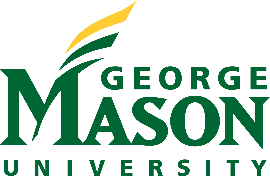 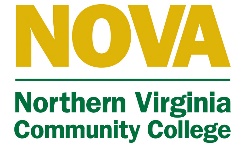 Northern Virginia Area Health Education CenterInternship applicationFirst name:______________________  Last name:_______________________ M.I.:_______Date:__________________     Email address:_______________________________________Address:____________________________ City/State:________________ ZIP:___________Phone:_____________________________ How did you hear about us?:_________________College/University:____________________________   Major:_________________________ Minor:_________________  GPA:___________  Expected date of graduation:___________ Previous education/experience:1.______________________________________________    Year completed:______________2.______________________________________________    Year completed:______________3.______________________________________________    Year completed:______________Why are you interested in interning at NVAHEC and what do you hope to get out of this internship?What are your top three strengths and weaknesses?How experienced are you with Microsoft programs and design software?Do you have any experience in topics such as research and grant writing?How willing are you to work with a diverse group of people?What is your availability during the week? List all times you are free. Monday:_____________________               Tuesday:_____________________ Wednesday:__________________                Thursday:____________________ Friday:______________________Reminder: Please attach a copy of your resume and a cover letter before submission. Please contact Dr. Rebecca Vargas-Jackson, Executive Director. Email: nvahec@gmu.edu with name, major, resume, and cover letter.  